Our school mission statement:Love: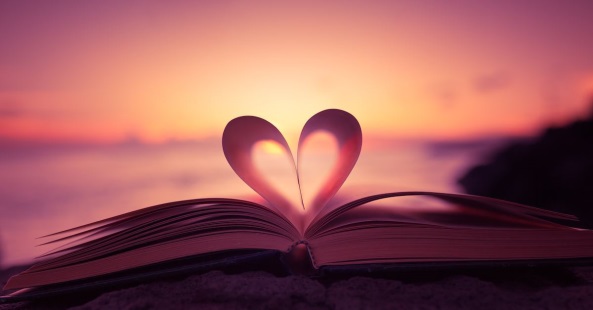  We love each other and care for each other athard times. We can all love each other and makethe world a better happier and loving place.Learn:We can learn together in love and we can help each other in learning because we are all people and we should all be loved.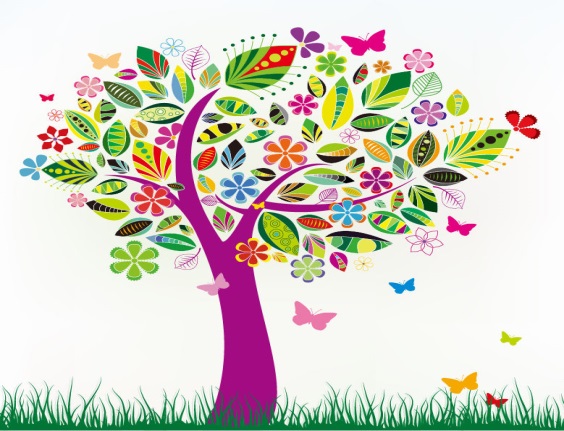 Grow: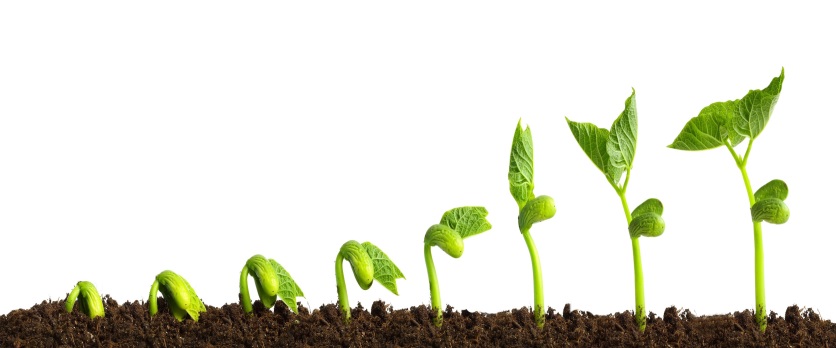 We can grow together not just in friendships but we can grow as a planet we can grow as a community.Inspire: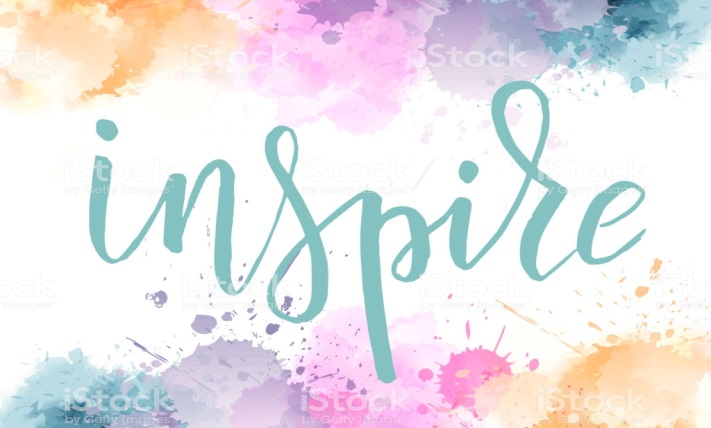 We can inspire people to just be themselves and do what they want and they do not feel alone in a corner anymore.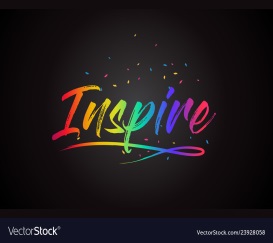 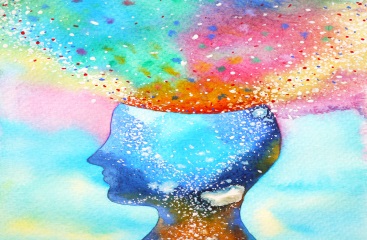 And most of all…          LET YOUR LIGHT SHINE!    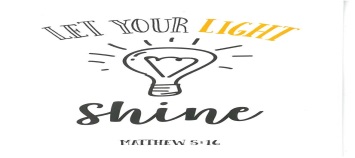 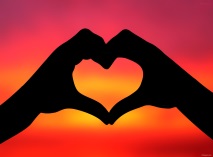 